INDICAÇÃO N.º 562/2019Ementa: Conserto do asfalto na Rua Sete, bairro Palmares.Exma. Senhora Presidente.Justificativa:Tendo em vista buraco encontrado na Rua Sete, no bairro Jd. Palmares, a Vereadora Mônica Morandi requer nos termos do art. 127 do regimento interno, que seja encaminhada ao Exmo. Prefeito Municipal a seguinte indicação:	Que seja realizado o conserto do asfalto na localidade acima citada.  Valinhos, 08 de março de 2019.____________________Mônica MorandiVereadoraFoto anexa.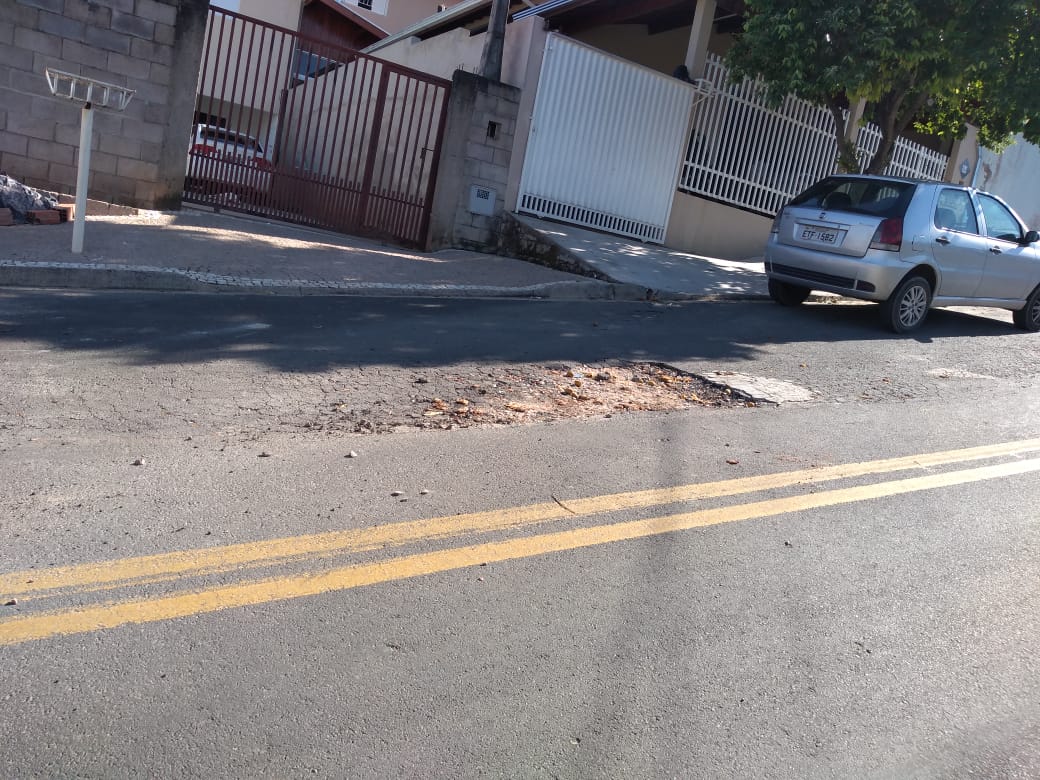 